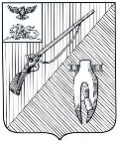 УПРАВЛЕНИЕ ОБРАЗОВАНИЯадминистрации Старооскольскогогородского округа Белгородской областиПРИКАЗ«28» мая 2024 года										   №884Об организации работы по введению учебного предмета «Труд (технология)»В связи с введением с 1 сентября 2024 года учебного предмета «Труд (технология)», в целях организации работы по введению учебного предмета «Труд (технология)» в общеобразовательных организациях Старооскольского городского округа, на основании приказа министерства образования Белгородской области от 08.05.2024 №1445 «Об организации работы по введению учебного предмета «Труд (технология)»п р и к а з ы в а ю:1. Утвердить «дорожную карту» по введению учебного предмета «Труд (технология)» в общеобразовательных организациях Старооскольского городского округа (приложение 1).2. Назначить Осокину Аллу Николаевну, методиста МБУ ДПО «Старооскольский центр развития образования», муниципальным координатором по введению учебного предмета «Труд (технология)» в общеобразовательных организациях Старооскольского городского округа. 3. МБУ ДПО «Старооскольский центр развития образования» (Куропаткина А.Н.):3.1. Обеспечить методическое сопровождение общеобразовательных организаций по введению учебного предмета «Труд (технология)».3.2. Осуществлять информирование педагогической общественности по вопросам введения учебного предмета «Труд (технология)» с использованием Интернет-ресурсов, методических и иных изданий, средств массовой информации.4.	Руководителям муниципальных общеобразовательных организаций Старооскольского городского округа:4.1.	Назначить координатора по введению учебного предмета «Труд (технология)» в срок до 28.05.2024.4.2.	Обеспечить разработку и утверждение «дорожных карт» по введению учебного предмета «Труд (технология)» до 28.05.2024.4.3.	Организовать обновление учебно-методической документации в общеобразовательной организации в срок до 31.08.2024.4.4.	Осуществлять информирование родительской общественности по вопросам введения учебного предмета «Труд (технология)» в срок до 31.08.2024.5. Контроль за исполнением приказа возложить на заместителя начальника управления образования И.Г. Ушакову.Начальник управления образованияадминистрации Старооскольского городского округа									А.Н. ЖдановаРыбальченко Николай Владимирович,8(4725)22-06-47УтвержденаПриказом от 28.05.2024 №884«Дорожная карта» по введению по введению учебного предмета «Труд (технология)» в общеобразовательных организациях Старооскольского городского округаазом от 30.12.№ п/пНаименование мероприятияСроки исполненияОтветственныеОрганизация образовательного процессаОрганизация образовательного процессаОрганизация образовательного процессаОрганизация образовательного процесса1.Внесение изменений в основные образовательные программы, в том числе рабочие программы, в части учебного предмета «Труд (технология)» до 1 июля 2024 годаОбщеобразовательные организации2.Приведение названия учебных кабинетов в соответствие с названием учебного предмета «Труд (технология)» до 31 августа 2024 годаОбщеобразовательные организации3.Организация проверки соответствия оснащения кабинетов учебного предмета «Труд (технология)» требованиям приказа от 6 сентября 2022 года № 804 «Об утверждении перечня средств обучения и воспитания, соответствующих современным условиям обучения, необходимых при оснащении общеобразовательных организаций в целях реализации мероприятий государственной программы Российской Федерации «Развитие образования», направленных на содействие созданию (создание) в субъектах Российской Федерации новых (дополнительных) мест в общеобразовательных организациях, модернизацию инфраструктуры общего образования, школьных систем образования, критериев его формирования и требований к функциональному оснащению общеобразовательных организаций, а также определении норматива стоимости оснащения одного места обучающегося указанными средствами обучения и воспитания»до 31 августа 2024 годаОбщеобразовательные организацииОбеспечение кадровых вопросовОбеспечение кадровых вопросовОбеспечение кадровых вопросовОбеспечение кадровых вопросов1.Разработка должностных инструкций для педагогических работников, преподающих учебный предмет «Труд (технология)» в ООдо 31 августа 2024 годаОбщеобразовательные организации2.Внесение изменений в штатное расписание ОО 
(при необходимости)до 31 августа 2024 годаОбщеобразовательные организации3.Внесение изменений в кадровые документы работников в части наименования должностей педагогических работников, преподающих учебный предмет «Труд (технология)»
(при необходимости)до 31 августа 2024 годаОбщеобразовательные организации4.Направление педагогических работников на курсы повышения квалификации по ДПППК «Учитель учебного предмета Труд (технология)» на базе ФГБОУ ВО «Государственный университет просвещения»с 1 июня по 31 августа 2024 годаОбщеобразовательные организации,
МБУ ДПО «СОЦРО»